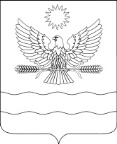 Краснодарский крайБелореченский районСовет Великовечненского сельского поселенияБелореченского района50 сессия 4 созыва РЕШЕНИЕ  16.02.2023  	   № 131 село ВеликовечноеО представлении к награждению Памятным ЗнакомЗаконодательного Собрания Краснодарского края«За активное участие в территориальном общественномсамоуправлении» Толкачеву Екатерину ИгнатьевнуВ целях развития территориального общественного самоуправления, повышения роли института общественного самоуправления в решении вопросов местного значения на территории Великовечненского сельского поселения Белореченского района, на основании Федерального закона от 06 октября 2003 года № 131- ФЗ «Об общих принципах организации местного самоуправления в Российской Федерации», постановления Законодательного Собрания Краснодарского края от 29 января 2020 года № 1561-П «Об учреждении Памятного знака Законодательного Собрания Краснодарского края «За активное участие в территориальном общественном самоуправлении», Совет Великовечненского сельского поселения Белореченского района решил:1.Утвердить кандидатуру Толкачевой Екатерины Игнатьевны, председателя территориального общественного самоуправления «Южный» Великовечненского сельского поселения Белореченского района для представления к награждению памятным знаком Законодательного Собрания Краснодарского края «За активное участие в территориальном общественном самоуправлении».2. Настоящее решение разместить на официальном сайте администрации Великовечненского сельского поселения Белореченского района:                         велико-вечное.рф.  3. Настоящее решение вступает в силу со дня его подписания.Председатель СоветаВеликовечненского сельского поселенияБелореченского района                                                                  Н.И. Кальченко